О внесении изменений в постановление администрацииМоргаушского района Чувашской Республики от 26 августа2019 года  № 843 «О предоставлении субсидии уполномоченнойорганизации в рамках системы персонифицированногофинансирования дополнительного образования детейв Моргаушском районе Чувашской Республикив целях обеспечения затрат, связанных с реализациейпроекта по обеспечению системы персонифицированногофинансирования дополнительного образования детей»              В целях реализации мероприятий федерального проекта «Успех каждого ребенка» национального проекта «Образование», утвержденного протоколом президиума Совета при Президенте Российской Федерации по стратегическому развитию и национальным проектам от 3 сентября . №10, Паспорта приоритетного проекта «Доступное дополнительное образование для детей», утвержденного протоколом президиума Совета при Президенте Российской Федерации по стратегическому развитию и национальным проектам от 30 ноября . №11, распоряжения Кабинета министров Чувашской Республики от 15 августа . № 737-р «О внедрении системы персонифицированного финансирования дополнительного образования детей в Чувашской Республике» администрация Моргаушского района постановляет:             1.  Внести в постановление администрации Моргаушского района Чувашской Республики от 26 августа 2019 года  № 843 «О предоставлении субсидии уполномоченной организации в рамках системы персонифицированного финансирования дополнительного образования детей в Моргаушском районе Чувашской Республики в целях обеспечения затрат, связанных с реализацией проекта по обеспечению системы персонифицированного финансирования дополнительного образования детей» (далее - постановление) следующие изменения: 1.1. Из преамбулы постановления слова «Программой персонифицированного финансирования дополнительного образования детей в Моргаушском районе на 2019 год, утвержденной приказом отдела образования, молодежной политики, физической культуры и спорта администрации Моргаушского района Чувашской Республики от 27 августа 2019 года № 241 о/д» исключить;1.2. В пункте 1 постановления слова МАУ «МФЦ Моргаушского МР ЧР» заменить словами «МАУ «МФЦ» Моргаушского района ЧР»;1.3. В пункте 2 постановления слова МАУ «МФЦ Моргаушского МР ЧР» заменить словами «МАУ «МФЦ» Моргаушского района ЧР»;1.4. В пункте 3:1.4.1. слова МАУ «МФЦ Моргаушского МР ЧР» заменить словами «МАУ «МФЦ» Моргаушского района ЧР»;1.4.2. слова «в том числе на оказание МАУ «МФЦ Моргаушского МР ЧР» образовательных услуг в рамках системы персонифицированного финансирования в качестве поставщика образовательных услуг» исключить.            2.  Контроль за исполнением настоящего постановления возложить на Тарасову Л.Ю., заместителя главы администрации района по социальному развитию – начальника отдела организационно-кадрового, правового обеспечения и по работе с органами местного самоуправления.Глава  администрацииМоргаушского района Чувашской Республики                                                    Р.Н. Тимофеев                                                                      Согласовано:Отдел образования, молодежной политики, физической культуры и спорта администрации Моргаушского района Чувашской Республики__________________________________________________________________________________________________________________________________________Финансовый отдел:  ____________________________________________________________________________________________________________________________________________________________________________________________________________________________________________________________________________________Отдел организационно - кадрового, правового обеспечения и по работе с органами местного самоуправления:____________________________________________________________________________________________________________________________________________________________________________________________________________________________________________________________________________________Чăваш Республики                 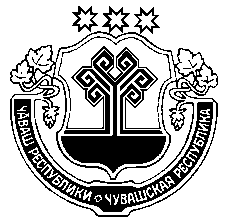    Муркаш районěн 	             администрацийě                         ЙЫШĂНУ                       _______    2019 с. №________                                   Муркаш сали                                                        Чувашская Республика Администрация Моргаушского районаПОСТАНОВЛЕНИЕ24.10.2019 с. №1074       село Моргауши